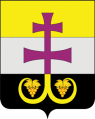 МУНИЦИПАЛЬНОЕ УЧРЕЖДЕНИЕ АДМИНИСТРАЦИЯ МУНИЦИПАЛЬНОГО ОБРАЗОВАНИЯ «ВЕШКАЙМСКИЙ РАЙОН» УЛЬЯНОВСКОЙ ОБЛАСТИПОСТАНОВЛЕНИЕ__29 января 2018__                                                                                    №_61__р.п. ВешкаймаОб утверждении муниципальной программы«Формирование комфортной среды в муниципальном образовании«Вешкаймское городское поселение» на 2018-2022 годы»В целях создания наиболее благоприятной и комфортной среды жизнедеятельности населения муниципального образования «Вешкаймское городское поселение» постановляю:1. Утвердить муниципальную программу «Формирование комфортной среды в муниципальном образовании «Вешкаймское городское поселение» на 2018-2022 годы» (прилагается).2. Настоящее постановление вступает в силу с 01.01.2018, но не ранее его обнародования.Глава администрациимуниципального образования«Вешкаймский район»                                                                          Т.Н. Стельмах                                                                                                                    Приложение                                                                                                  к постановлению администрации                                                                                                     муниципального образования                                                                                                                 «Вешкаймский район»                                                                                                   от ____________ № ___________МУНИЦИПАЛЬНАЯ ПРОГРАММА«ФОРМИРОВАНИЕ КОМФОРТНОЙ СРЕДЫ ВМУНИЦИПАЛЬНОМ ОБРАЗОВАНИИ«ВЕШКАЙМСКОЕ ГОРОДСКОЕ ПОСЕЛЕНИЕ»НА 2018 – 2022 ГОДЫ»ПАСПОРТМУНИЦИПАЛЬНОЙ ПРОГРАММЫ«ФОРМИРОВАНИЕ КОМФОРТНОЙ СРЕДЫВ МУНИЦИПАЛЬНОМ ОБРАЗОВАНИИ«ВЕШКАЙМСКОЕ ГОРОДСКОЕ ПОСЕЛЕНИЕ»НА 2018-2022 ГОДЫ»По мере реализации Программы задачи и мероприятия Программы могут уточняться и корректироваться.Анализ и оценка проблемы, обоснование необходимости ее решения программным методом.Дворовые территории и места массового пребывания населения являются важной составной частью жизнедеятельности людей.Текущее состояние большинства дворовых территорий и мест массового пребывания населения не соответствует современным требованиям, а именно: значительная часть асфальтобетонного покрытия внутридворовых проездов имеет высокую степень износа, недостаточно оборудованных детских и спортивных площадок, площадок для отдыха, недостаточное оснащение элементами благоустройства территорий по приспособлению для маломобильных групп населения.Существующее положение обусловлено рядом факторов: введение новых современных требований к благоустройству и содержанию территорий, недостаточное финансирование программных мероприятий в предыдущие годы, отсутствие комплексного подхода к решению проблемы формирования и обеспечения среды, комфортной и благоприятной для проживания населения. Некоторые виды работ по благоустройству дворовых территорий и мест массового пребывания людей практически не проводились. Например, работы по организации новых дворовых площадок для отдыха детей разных возрастных групп, работы по формированию доступной городской среды для маломобильных групп населения. Благоустройство дворовых территорий и мест массового пребывания населения невозможно осуществлять без комплексного подхода. При отсутствии проекта благоустройства получить многофункциональную адаптивную среду для проживания граждан не представляется возможным. При выполнении работ по благоустройству необходимо учитывать мнение жителей и сложившуюся инфраструктуру территорий дворов для определения функциональных зон и выполнения других мероприятий. Комплексный подход позволяет наиболее полно и в то же время детально охватить весь объём проблем, решение которых может обеспечить комфортные условия проживания всего населения. К этим условиям относятся чистые улицы, парки и скверы, площади, благоустроенные районы, дворы и дома, зелёные насаждения, необходимый уровень освещенности дворов, улиц, парков и скверов в тёмное время суток. Важнейшей задачей органов местного самоуправления  Вешкаймского района  является формирование и обеспечение среды, комфортной и благоприятной для проживания населения, в том числе благоустройство и надлежащее содержание дворовых территорий, выполнение требований Градостроительного кодекса Российской Федерации по устойчивому развитию сельских территорий, обеспечивающих при осуществлении градостроительной деятельности безопасные и благоприятные условия жизнедеятельности человека. Для поддержания дворовых территорий и мест массового пребывания населения в технически исправном состоянии и приведения их в соответствие с современными требованиями комфортности разработана муниципальная программа «Формирование комфортной среды в муниципальном образовании «Вешкаймское городское поселение» на 2018-2022 годы» (далее – Программа).Комплексное благоустройство дворовых территорий и мест массового пребывания населения позволит поддержать их в удовлетворительном состоянии, повысить уровень благоустройства, обеспечить здоровые условия отдыха и жизни жителей. Приоритетами реализации Программы является обеспечение надлежащего технического и санитарно-гигиенического состояния дворовых территорий многоквартирных домов и мест массового пребывания населения и создание комфортной территории для жизнедеятельности населения.Реализация мероприятий Программы приведёт к достижению следующих результатов:- повышение комфортности условий проживания граждан на территории муниципального образования «Вешкаймское городское поселение»;- повышение уровня чистоты на территории муниципального образования «Вешкаймское городское поселение»;- повышение уровня эстетичности территорий муниципального образования «Вешкаймское городское поселение».Цели и задачи ПрограммыЦель Программы – создание наиболее благоприятной и комфортной среды жизнедеятельности  населения муниципального образования «Вешкаймское городское поселение».В ходе достижения цели Программы необходимо выполнить следующие задачи:- благоустройство территорий муниципальных объектов социальной сферы;- благоустройство дворовых территорий многоквартирных домов (далее – МКД);- благоустройство территорий общего пользования: площадей, улиц, набережных;- благоустройство парков и скверов;- благоустройство кладбищ.Система программных мероприятийСистема мероприятий Программы направлена на своевременное и качественное проведение работ по:1) благоустройству территорий объектов социальной сферы;2) благоустройству дворовых территорий МКД;3) благоустройству площадей, улиц, набережных, парков и скверов;4) благоустройству территорий кладбищ.Обеспечение выполнения мероприятий Программы осуществляется управлением ТЭР, ЖКХ, строительства и дорожной деятельности администрации муниципального образования «Вешкаймский район».Перечень мероприятий Программы с указанием сроков исполнения, источников и объёмов финансирования представлен в приложении к Программе.Ресурсное обеспечение ПрограммыОбщий объём финансирования Программы из бюджета муниципального образования «Вешкаймское городское поселение» – 4500,0 тыс. руб.Финансирование по годам распределяется следующим образом:2018 год – 500,0 тыс. руб.; 2019 год – 1000,0 тыс. руб.;2020 год – 1000,0 тыс. руб.;2021 год – 1000,0 тыс. руб.;2022 год – 1000,0 тыс. руб.Объёмы финансирования мероприятий Программы за счёт средств бюджета муниципального образования «Вешкаймское городское поселение»Объём бюджетных ассигнований бюджета муниципального образования «Вешкаймское городское поселение» на реализацию Программы утверждается решением Совета депутатов муниципального образования «Вешкаймское городское поселение» на очередной финансовый год и плановый период.Ежегодный объём бюджетных ассигнований бюджета муниципального образования «Вешкаймское городское поселение» на реализацию Программы подлежит уточнению  при разработке проекта бюджета муниципального образования «Вешкаймское городское поселение» на очередной финансовый год и плановый период.Управление, контроль и оценка эффективности реализации муниципальной программы.Разработчик программы несет ответственность за своевременную и качественную разработку программы.Руководитель программы:- несет ответственность за эффективность и результативность программы;- несет ответственность за реализацию программы в целом, своевременность внесения в нее изменений, дополнений и в установленных случаях досрочное ее прекращение;- осуществляет в пределах своей компетенции координацию деятельности исполнителей программы; Исполнитель программы:- определяют поставщиков (подрядчиков, исполнителей) способами, установленными действующим законодательством;- несут ответственность за осуществление в установленные сроки соответствующих мероприятий, предусмотренных программой, целевое и эффективное использование выделенных на программные мероприятия бюджетных средств, своевременное их освоение, достоверность представленной информации.Разработчик программы:- в ходе реализации программы уточняет объемы средств, необходимых для ее финансирования в очередном финансовом году;- представляет проект Постановления администрации МО об утверждении муниципальной программы, о внесении в нее изменений и дополнений, о приостановке или прекращении ее действия, на согласование в финансовое управление, правовое управление Администрации МО и другие заинтересованные структурные подразделения Администрации МО;- организует публикацию в средствах массовой информации или в сети Интернет Постановление Администрации МО об утверждении муниципальной программы, о внесении в нее изменений и дополнений, о приостановке или прекращении ее действия;- несет ответственность за соответствие разработанной программы и приоритетных направлений развития муниципального образования на долгосрочный период;- организует сбор от исполнителей программы аналитической информации об итогах реализации и представляет ее руководителю программы.6. Система индикаторов эффективности реализации программы.Для реализации Программы заданы следующие целевые индикаторы:7. Прогноз ожидаемых социально-экономических результатов реализации программы          Показатели результатов включают оценку экономического и социального эффекта в результате осуществления мероприятий Программы.Ожидаемые социально-экономические результаты от реализации Программы:- создание благоприятных условий проживания жителей муниципального образования «Вешкаймское городское поселение»;- обеспечение содержания, чистоты и порядка улиц и дорог муниципального образования «Вешкаймское городское поселение»;- улучшение внешнего облика и инфраструктуры муниципального образования «Вешкаймское городское поселение».В результате реализации программы ожидается создание условий, обеспечивающих комфортные условия для работы и отдыха населения муниципального образования «Вешкаймское городское поселение». _____________________Наименование ПрограммыФормирование комфортной среды в муниципальном образовании «Вешкаймское городское поселение» на 2018-2022 годыПравовые основы для разработки Приказ Министерства строительства и жилищно-коммунального хозяйства РФ от 06.04.2017 № 691/пр «Об утверждении методических рекомендаций по подготовке государственных программ субъектов Российской Федерации и муниципальных программ формирования современной городской среды в рамках реализации приоритетного проекта «Формирование комфортной городской среды» на 2018-2022 годы»;Устав муниципального образования «Вешкаймский район» Ульяновской областиРуководитель ПрограммыАдминистрация муниципального образования «Вешкаймский район»:Ульяновская область,р.п. Вешкайма, ул. Комсомольская, д. 14,тел.:(84243) 2-12-12e-mail: veshkaim@mail.ruРазработчик ПрограммыАдминистрация муниципального образования «Вешкаймский район»:Ульяновская область,р.п. Вешкайма, ул. Комсомольская, д. 14,тел.:(84243) 2-12-12e-mail: veshkaim@mail.ruИсполнитель ПрограммыУправление ТЭР, ЖКХ, строительства и дорожной деятельности:Ульяновская область, р.п. Вешкайма, ул. Комсомольская, д. 14,тел.:(84243) 2-15-03; 2-29-38e-mail: arh21503@mail.ruЦели и задачи ПрограммыСоздание наиболее благоприятной и комфортной среды жизнедеятельности населения муниципального образования «Вешкаймское городское поселение».В ходе достижения цели Программы необходимо выполнить задачи по:- благоустройству территорий объектов социальной сферы;- благоустройству дворовых территорий многоквартирных домов (далее – МКД);- благоустройству территорий общего пользования: площадей, улиц, набережных;- благоустройству парков и скверов;- благоустройству территорий кладбищ.Система индикаторов эффективности реализации программыУвеличение доли благоустроенных дворовых территорий МКД от общей площади дворовых территорий МКД;увеличение доли благоустроенных площадей, улиц, набережных от общей площади площадей, улиц, набережных поселения;увеличение доли благоустроенных парков и скверов от общей площади парков и скверов поселения;увеличение доли площади благоустроенных (или созданных новых) цветников от общей площади поселения;увеличение доли детских игровых комплексов от общего количества детских игровых комплексов в поселении;увеличение доли благоустроенных территорий кладбищ от общего количества кладбищ поселения. Сроки и этапы реализации Программы Реализация Программы осуществляется в период с 2018 по 2022 годы, в пять этапов:1 этап – 2018 год;2 этап – 2019 год;3 этап – 2020 год;4 этап – 2021 год;5 этап – 2022 год.Система программных мероприятий- работы по благоустройству территорий объектов социальной сферы;- работы по благоустройству дворовых территорий МКД;- работы по благоустройству территорий площадей, улиц, набережных, пляжей, парков, скверов;- работы по благоустройству территорий кладбищ.Ресурсное обеспечение ПрограммыИсточником финансирования является бюджет муниципального образования «Вешкаймское городское поселение».Объём средств бюджета муниципального образования «Вешкаймское городское поселение» составляет – 4500,0 тыс. руб.По годам:2018 год – 500 тыс. руб.;2019 год – 1000 тыс. руб.;2020 год – 1000 тыс. руб.;2021 год – 1000 тыс. руб.;2022 год – 1000 тыс. руб.Прогноз ожидаемых социально-экономических результатов реализации программыРеализация мероприятий Программы приведёт к достижению следующих результатов:- повышение комфортности условий проживания граждан на территории муниципального образования «Вешкаймское городское поселение»;- повышение уровня чистоты на территории муниципального образования «Вешкаймское городское поселение»;- повышение уровня эстетичности территорий муниципального образования «Вешкаймское городское поселение».Управление Программой и контроль ее реализацииУправление Программой и контроль ее реализации осуществляет Администрация муниципального образования «Вешкаймский район» Ульяновской области:Ульяновская область,р.п. Вешкайма, ул. Комсомольская, д. 14,тел.:(84243) 2-12-12e-mail: veshkaim@mail.ruНаименование мероприятий ПрограммыОбъём финансирования мероприятий Программы за счёт средств бюджета муниципального образования «Вешкаймское городское поселение», в том числе по годам,тыс. руб.Объём финансирования мероприятий Программы за счёт средств бюджета муниципального образования «Вешкаймское городское поселение», в том числе по годам,тыс. руб.Объём финансирования мероприятий Программы за счёт средств бюджета муниципального образования «Вешкаймское городское поселение», в том числе по годам,тыс. руб.Объём финансирования мероприятий Программы за счёт средств бюджета муниципального образования «Вешкаймское городское поселение», в том числе по годам,тыс. руб.Объём финансирования мероприятий Программы за счёт средств бюджета муниципального образования «Вешкаймское городское поселение», в том числе по годам,тыс. руб.Объём финансирования мероприятий Программы за счёт средств бюджета муниципального образования «Вешкаймское городское поселение», в том числе по годам,тыс. руб.Наименование мероприятий Программы2018 год2019 год2020 год2021 год2022 годВсегоБлагоустройство территорийобъектовсоциальной сферы100,0600,0150,0850,0Благоустройство дворовых территорий многоквартирных домов350,0150,0150,0650,0Благоустройство площадей, улиц, набережных,парков и скверов500,01000,0550,0250,0600,02900,0Благоустройство территорийкладбищ---100,0100,0Итого500,01000, 01000, 01000, 01000, 04500, 0Целевые индикаторы2018 год2019 год2020 год2021 год2022 год123456Увеличение доли благоустроенных дворовых территорий МКД от общей площади дворовых территорий МКД21%41%63%82%100%Увеличение доли благоустроенных площадей, улиц, набережных от общей площади площадей, улиц, набережных поселения23%45%67%89%100%Увеличение доли благоустроенных парков и скверов от общей площади парков и скверов поселения42%47%69%91%100%Увеличение доли площади благоустроенных (или созданных новых) цветников от общей площади поселения30%46%67%85%100%Увеличение доли детских игровых комплексов от общего количества детских игровых комплексов в поселении29%45%62%81%100%Увеличение доли благоустроенных территорий кладбищ от общего количества кладбищ поселения20%47%65%83%100%